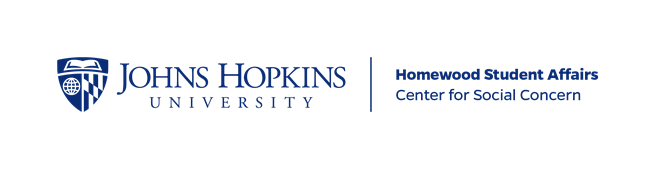 JHU Community Impact Internships Program (CIIP)2022 Partner Intern Request FormAll materials are due on Hopkins Engage by March 1, 2022.This document is intended to serve as a space for you to draft your responses for the CIIP 2022 application prior to submission. The application should be submitted, once complete, on Hopkins Engage:  https://jhu.givepulse.com/survey/take/VzpLUMKlkqV2XCezCnX8 CONTACT INFORMATIONName of Organization:Address:Phone Number:Website:Executive Director Name:Executive Director’s Email:Name of Site Supervisor for CIIP Intern:Site Supervisor’s Pronouns: [ ] She/Her/Hers  [ ] He/Him/His   [ ] They/Them/Theirs   [ ]Other (please specify)Site Supervisor’s Title:Site Supervisor’s Phone:Site Supervisor’s Email:Address where intern would primarily be located, if different from above:What is your organization’s mission statement?ADDITIONAL INFORMATIONWould the intern be in a position where they will care for, supervise, work with, or otherwise have access to or contact with children through your organization (whether virtually or in person)?[ ] No[ ] YesAll interns working with youth will be background checked, however results will not be shared with you organization by default. Does your organization require results from a background check/fingerprinting prior to the start of the internship?[ ] No[ ] Yes[ ] MaybeIf yes, please provide your organization’s CJIS authorization number: ______The Center for Social Concern can pay for this expense. However, you must provide the CSC with the organization’s CJIS authorization number to ensure the results are sent directly to the organization. The CSC will not receive or retain a copy of the intern’s results.Does your organization require the intern to be drug screened prior to the start of the internship?[ ] No[ ] Yes[ ] MaybeWill the intern need to complete any additional paperwork (e.g. application, etc.) prior to the start of the internship? Please attach if available.[ ] No[ ] YesThe Community Impact Internships Program has ten areas of focus. Which areas do you see this internship focusing on within your organization?[ ] Community Arts Programs[ ] Education/Youth Programming and Advocacy[ ] Environment and Sustainability/Food Access[ ] Healthcare/Health Policy[ ] Homelessness/Poverty[ ] Immigration/Refugee Services[ ] Neighborhood Improvement/Community Organizing[ ] Nonprofit Management and Development[ ] Policy/Law/Government[ ] Family Wellness and ServicesProvide primary duties/responsibilities of the CIP intern. If there is a preference for the student to focus on a specific program or project for the duration of their internship, please provide details here.Preferred schedule – please list if there may be any evening/weekend requirements for the intern or times that they may be working unsupervised or individually away from your site.Are there any specific skills or experiences that you would like the intern to have prior to their internship?How will the intern interact with community members through this internship?How might this internship support your organization/advance your organization's mission?From your perspective, what do you see as the key potential learning gains for the student?Would it be necessary that the intern has access to a personal vehicle for this internship? (Most interns do not have personal vehicles and are encouraged to utilize public transportation when needed).[ ] No[ ] Yes[ ] MaybeCOVID-19The nature of our program prioritizes in-person work within Baltimore communities and offices, and we expect at this time that all interns will be physically located in Baltimore for Summer 2022, however we hope to be prepared for any needed adjustments to in-person work.Please choose the response which is most applicable to your organization:[ ] We would be willing to supervise an intern virtually.[ ] We are unsure about supervising an intern virtually and would like to discuss this further.[ ] We are planning for all work to be virtual.[ ] We do not wish to supervise an intern virtually.As of August 27th, 2021, Johns Hopkins University requires all individuals to be masked while indoors. To meet those same standards, we may only place students with organizations who uphold the indoor masking policy. Please note your organization’s policy:[ ] We require all individuals to be masked while indoors.[ ] We do not require masks indoors.[ ] Other
As of August 27th, 2021, Johns Hopkins University does not require all individuals to be masked while outdoors regardless of vaccination status. Please note your organization's policy.[ ] We require all individuals to be masked while outdoors[ ] We do not require masks outdoorsPlease describe your COVID-19 safety protocols (vaccination requirements, mask policy, program logistics, etc.)